ИНФОРМАЦИОННОЕ ПИСЬМОУважаемые коллеги!Разрешите представить новинку рынка имплантов синовиальной жидкости (гиалуроновых кислот) в РФФЛЕКСОТРОН® СолоРЗН 2020/104087 от 01 июня 2020 годаФлексотрон® Соло  - линейная гиалуроновая 2,2% кислота с оптимальным для биологического отклика и защиты хряща молекулярным весом 1,7-2 мДа.Форма выпуска, состав и упаковка: Имплантат вязкоэластичный стерильный для внутрисуставных инъекций Флексотрон® Соло, гиалуронат натрия 2,2 %, 22 мг/мл, 2 мл., в стеклянных шприцах.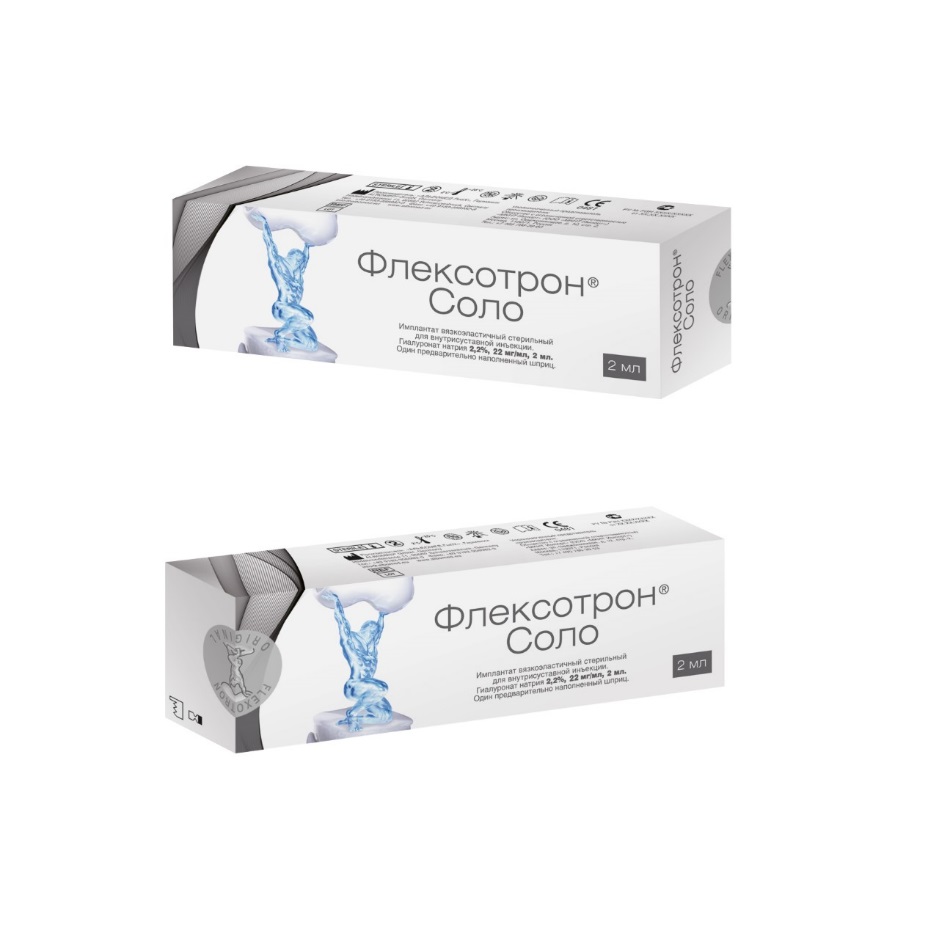 Flexotron.ruНазначение:Вязкоэластичное протезирование синовиальной жидкости у пациентов с дегенеративно-дистрофическими и посттравматическими поражениями суставов, а также у лиц, имеющих повышенные нагрузки на поврежденные суставы.Показания к применению:остеоартрит / остеоартроз (ОА) и другие дегенеративно-дистрофические и посттравматические поражения коленных, тазобедренных и других синовиальных суставов.восстановление свойств синовиальной жидкости при ортопедической хирургии суставов, а также у лиц, имеющих повышенные нагрузки на поврежденные суставы.Преимущества:Оптимальная с точки зрения биологического отклика молекулярная масса 1,7-2 мДаОбладает ярко выраженной способностью защиты хрящаВ отличие от конкурентов срок годности 3,5 годаЭкологически безопасен, полностью биодеградируемая  упаковкаДвойная стерилизация паром по технологии double sterile barrier system. Стерилизуется не только шприц, но и окружающая среда шприца в блистере. Отлично подходит для реабилитации после травм, операций, артроскопических вмешательств и профилактики деградации хрящевого матриксаПроизведен в Германии из французской субстанции  HTL S.A.S (Аш-Тэ-Эл САС) 